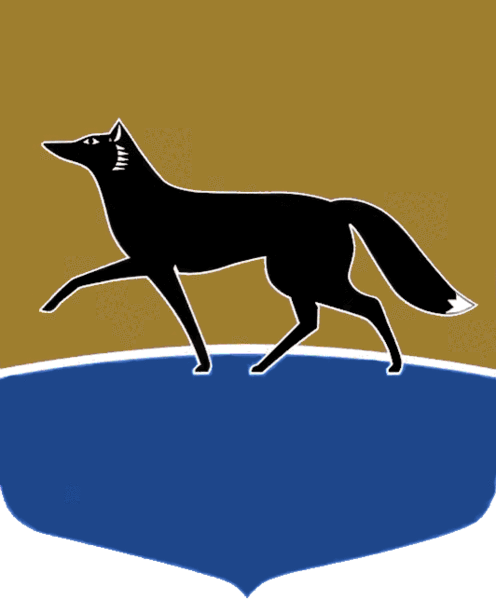 Принято на заседании Думы 27 сентября 2023 года№ 443-VII ДГО признании утратившими силу решений Думы города В соответствии с частью 1 статьи 48 Федерального закона от 06.10.2003 № 131-ФЗ «Об общих принципах организации местного самоуправления
в Российской Федерации», статьёй 59 Устава муниципального образования городской округ Сургут Ханты-Мансийского автономного округа – Югры Дума города РЕШИЛА: Признать утратившими силу решения Думы города:1)	от 02.10.2017 № 172-VI ДГ «Об утверждении Порядка ведения перечня видов муниципального контроля и органов местного самоуправления города Сургута, уполномоченных на их осуществление»;2) от 22.12.2020 № 693-VI ДГ «О внесении изменений в решение Думы города от 02.10.2017 № 172-VI ДГ «Об утверждении Порядка ведения перечня видов муниципального контроля и органов местного самоуправления города Сургута, уполномоченных на их осуществление».Председатель Думы города_______________ М.Н. Слепов«04» октября 2023 г.Глава города_______________ А.С. Филатов«05» октября 2023 г.